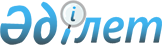 Об утверждении Правил приема детей в первый класс 12-летней школы
					
			Утративший силу
			
			
		
					Приказ Министра образования и науки Республики Казахстан от 29 июня 2007 года N 339. Зарегистрирован в Министерстве юстиции Республики Казахстан 21 июля 2007 года N 4824. Утратил силу приказом Министра образования и науки Республики Казахстан от 18 мая 2015 года № 309      Сноска. Утратил силу приказом Министра образования и науки РК от 18.05.2015 № 309.      В целях реализации Плана мероприятий по переходу на 12-летнее среднее общее образование, утвержденного постановлением Правительства Республики Казахстан от 19 июля 2006 года N 681, ПРИКАЗЫВАЮ : 

      1. Утвердить прилагаемые Правила приема детей в первый класс 12-летней школы. 

      2. Департаменту дошкольного и среднего общего образования Министерства образования и науки Республики Казахстан (Санатова М.Т.) настоящий приказ: 

      1) в установленном законодательством порядке, представить на государственную регистрацию в Министерство юстиции Республики Казахстан; 

      2) обеспечить в установленном законодательством порядке его официальное опубликование в средствах массовой информации; 

      3) довести до сведения департаментов (управления) образования областей, городов Астана и Алматы, республиканских подведомственных организаций среднего общего образования. 

      3. Контроль за исполнением настоящего приказа возложить на директора Департамента дошкольного и среднего общего образования Министерства образования и науки Республики Казахстан Санатову М.Т. 

      4. Настоящий приказ вводится в действие с 1 января 2008 года.       Министр 

Утверждены            

приказом Министра        

образования и науки       

Республики Казахстан      

от 29 июня 2007 года N 339    

Правила приема детей в первый класс 12-летней школы  

1. Общие положения 

      1. Настоящие Правила приема детей в первый класс 12-летней школы разработаны в соответствии с Государственной программой развития образования в Республике Казахстана 2005-2010 годы, утвержденной Указом Президента Республики Казахстан от 11 октября 2004 года N 1459, Планом мероприятий по переходу на 12-летнее среднее общее образование, утвержденным постановлением Правительства Республики Казахстан от 19 июля 2006 года N 681 и определяют прием детей в первый класс организаций образования, реализующих образовательные программы среднего общего образования независимо от форм их собственности и ведомственной подчиненности.  

2. Организация и проведение приема детей 

в первый класс 12 - летней школы 

      2. В первые классы общеобразовательных организаций образования Республики Казахстан принимаются дети, достигшие к 1 сентябрю текущего учебного года 6 лет, независимо от уровня подготовки. 

      3. Для приема в первый класс запрещается проведение экзаменов, зачетов, тестирования. 

      4. При зачислении детей в школу не требуется знание букв и письма. 

      5. Для детей, не посещавших дошкольные учреждения, не прошедших предшкольную подготовку, организуются месячные подготовительные курсы до начала учебного года. 

      6. Медико-психологическое обследование детей проводится до их зачисления в первый класс. 

      7. В медицинском паспорте ребенка отражаются сведения о соматическом развитии ребенка (вес, рост, пропорции тела и относительно возрастной нормы), данные о состоянии здоровья. 

      8. Психологическая характеристика первоклассника составляется для планирования индивидуальной работы в процесе обучения. 

      9. Комплектование классов по уровню подготовки и степени развития детей не допускается. 

      10. Проведение обследования детей без согласия родителей или лиц их заменяющих не допускается. 

      11. Для приема детей в первый класс необходимы следующие документы: 

      заявление от родителей (или лиц, заменяющих их); 

      копия свидетельства о рождении ребенка; 

      медицинский паспорт ребенка; 

      справка с места жительства; 

      фотография 3X4 - 2 штуки. 

      12. На основании заявления родителей оформляется приказ руководителя организации образования до 31 августа текущего года. 

      13. На каждого ребенка в школе заводится личное дело, медицинский паспорт. 

      14. Предельная наполняемость в первом классе составляет не более 25 учащихся. 
					© 2012. РГП на ПХВ «Институт законодательства и правовой информации Республики Казахстан» Министерства юстиции Республики Казахстан
				